ProfilePartner at TPA Czech RepublicTax AdvisorAuthor of specialized articlesLecturing in the field of international taxationProfessional CareerSince 2016: Partner at TPA Czech RepublicSince 1999: Employee at TPA Czech RepublicEducation and TrainingMaster of Laws (LL.M.), International Taxation, Vienna University of Economics and Business, Vienna, AustriaMaster of Economics, University of Economics, Prague, Czech RepublicCertified Tax Consultant since 1999Professional NetworksMember of the Czech Chamber of Tax ConsultantsMember of the Customs Duties and International Taxation Section of the Czech Chamber of Tax ConsultantLanguage SkillsCzechEnglishGermanClient Focus / ServicesCORPORATE INCOME TAXPERSONAL INCOME TAXEXPATS, SOCIAL AND HEALT INSURANCEINTERNATIONAL TAXATIONTRANSFER PRICINGTAX DUE DILIGENCE, TRANSACTION SUPPORTAreas of ExpertiseMANUFACTURING INDUSTRYCONSTRUCTION INDUSTRYREAL ESTATEHOLDINGSINFOMATION TECHNOLOGY & MEDIAHIGH NET-WORTH INDIVIDUALS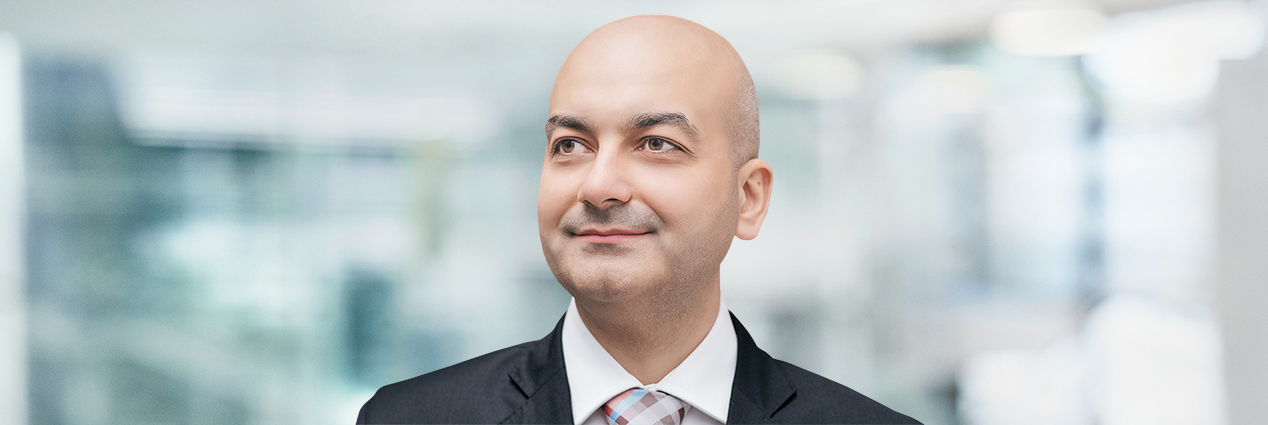 Jan SoškaContactJan Soškajan.soska@tpa-group.czPhone:       +420 222 826 229Cellphone: +420 724 226 046TPA Czech RepublicAntala Staška 2027/79 Prague 4, 140 00Phone: +420 222 826 311